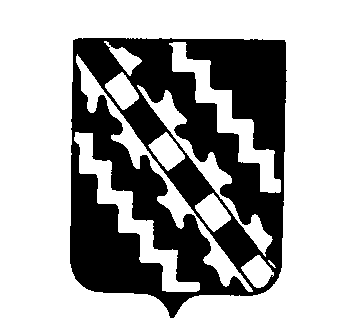 Российская Федерация Новгородская областьАДМИНИСТРАЦИЯ БУРГИНСКОГО  СЕЛЬСКОГО ПОСЕЛЕНИЯП О С Т А Н О В Л Е Н И ЕОт 31.10.2012 № 155д.Бурга         В соответствии с Федеральным законом от 06 октября 2003года  №131-ФЗ «Об общих принципах организации местного самоуправления в Российской Федерации», ст. 209, 215, 614 Гражданского кодекса Российской Федерации, статьей 8 Федерального закона Российской Федерации от 29.07.1998 г. № 135-ФЗ  «Об оценочной деятельности в Российской Федерации», Положением о порядке управления и распоряжения муниципальным имуществом Бургинского сельского поселения, утвержденным решением Совета депутатов Бургинского сельского поселения от 23.04.2008 г. № 66, решением Совета депутатов Бургинского сельского  поселения от 23.04.2008 №67 «Об утверждении Положения о порядке передачи в аренду муниципального имущества Бургинского сельского поселения»ПОСТАНОВЛЯЮ:        1.Установить, что годовая арендная плата за пользование муниципальным недвижимым имуществом определяется путём умножения величины его рыночной стоимости, определённой в соответствии с законодательством об оценочной деятельности, на годовую ставку арендной платы и на коэффициент вида деятельности, осуществляемой арендатором муниципального недвижимого имущества.        2.Утвердить:          Годовую ставку арендной платы за пользование муниципальным недвижимым имуществом в размере 0,15 от рыночной стоимости имущества;         Годовую ставку арендной платы при сдаче арендатором в субаренду арендуемого недвижимого имущества в размере 0,3 от рыночной стоимости имущества;       Прилагаемые коэффициенты видов деятельности, осуществляемой арендатором муниципального  недвижимого имущества (приложение №1).       3.Установить  максимальное ежегодное допустимое увеличение арендной платы в размере 25 процентов арендной платы, определенной в соответствии с  пунктом 1 настоящего постановления.4. Постановление вступает в силу   с 1 ноября 2012 года.5.Опубликовать постановление в газете «Малая Вишера» и разместить на официальном сайте Администрации Бургинского сельского поселения в сети Интернет.Глава  администрации А.В.МаршаловПриложение №1Утверждены                                                                        Постановлением администрации                                                                           Бургинского сельского поселения                                                     от  31.10.2012 № 155Коэффициенты видов деятельности, осуществляемой арендатором муниципального недвижимого имущества        __________________________________________________________О    порядке установления арендной платы за пользование муниципальным недвижимым       имуществом.Вид деятельностиКоэффициентДеятельность государственных и муниципальных учреждений,     
не приносящая им доход                                       0,1Деятельность общественных объединений и иных некоммерческих  
организаций, не приносящая им доход                          0,2Деятельность хозяйствующих субъектов в  следующих сферах:образования, общественного  питания, здравоохранения,  бытового обслуживания населения,  сельскохозяйственного производства, содействия культурному потенциалу поселения, развития народных промыслов и художественного творчества, предоставления услуг почтовой связи, строительства, ремонта и содержания автомобильных дорог. 0,3Деятельность хозяйствующих субъектов в сфере  промышленного производства0,5Прочие виды деятельности                                     1,0